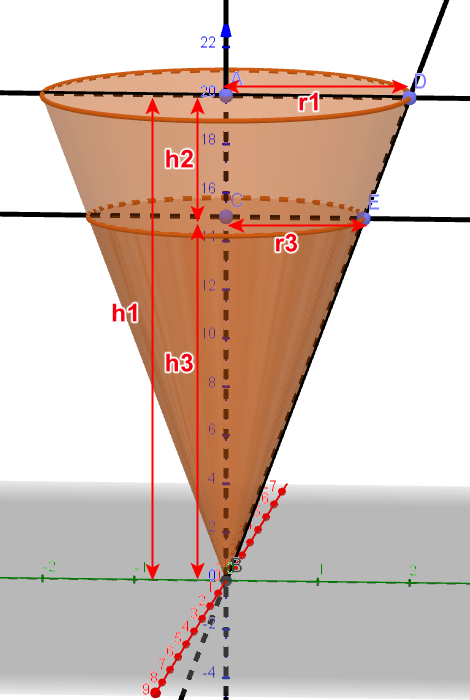 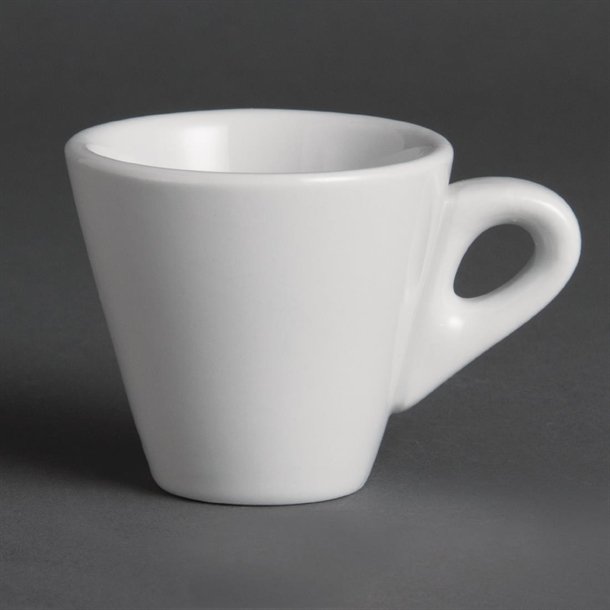 Vous disposez : D’une règle.D’un programme permettant de calculer le volume du cône en cm3 à partir du rayon et de la hauteur du cône.Du formulaire ci-dessous.Remarque : Une extension possible consisterait à faire modifier par les élèves le programme Python pour obtenir directement le volume de la tasse en saisissant les valeurs de r1, r3, h1 et h3.Ressources :Deux programmes Python sont proposés. L’un avec une fonction et l’autre sans fonction.CompétencesCapacitésAttendus de l’évaluationCompétencesCapacitésAttendus de l’évaluationS’approprierRechercher, extraire et organiser l’information.Identifier la hauteur de la tasse sur sa modélisation géométrique.Repérer les informations utiles.AnalyserRaisonnerÉmettre une conjecture, une hypothèse.Proposer une méthode de résolution, un protocole expérimental.Proposer une méthode permettant de calculer le volume de la tasse.RéaliserChoisir une méthode de résolution, un protocole expérimental.Exécuter une méthode de résolution, expérimenter, simuler.Réaliser les mesures nécessaires.Calculer la hauteur h3.Calculer le volume de la tasse.ValiderContrôler la vraisemblance d’une conjecture, d’une hypothèse.Critiquer un résultat, argumenter.Répondre à la problématique en argumentant.CommuniquerRendre compte d’une démarche, d’un résultat, à l’oral ou à l’écrit.Compte-rendu : écrit et oral.